ESCOLA MUNICIPAL DE EDUCAÇÃO BÁSICA ALFREDO GOMES. 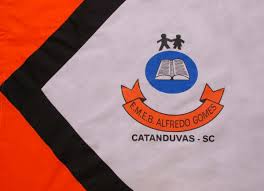 CATANDUVAS, NOVEMBRO DE 2020.DIRETORA: IVANIA AP. NORA ASSESSORA TÉCNICA PEDAGÓGICA: SIMONE ANDRÉA CARLASSESSORA TÉCNICA ADMINISTRATIVA: TANIA NUNES DE ÁVILAPROFESSORA REGENTE: TACIANA CLAUDIA FELIPE2ª PROFESSORA: JANETE TACIANA DE MARQUIASTURMA: 4º ANO VESPERTINOSEQUÊNCIA DIDÁTICA DO 4º ANO VESPERTINO MÊS DE OUTUBRO TÍTULO: NOVOS TEMPOS NOVAS COMUNICAÇÕES ATIVIDADE 02 HISTÓRIA E GEOGRAFIA DURAÇÃO: 09/11 ATÉ 13/11COMO ACONTECE NA HISTÓRIA O CARTEIRO CHEGOU A CARTA É UM MEIO DE COMUNICAÇÃO QUE ESTA SENDO POUCO USADO DEVIDO A EVOLUÇÃO DA TECNOLOGIA. OBSERVE AS IMAGENS CONVERSE COM SEUS FAMILIARES SOBRE ESTES MEIOS DE COMUNICAÇÃO ANTIGOS LOGO APÓS RECORTE O NOME E COLE DE ACORDO COM A FIGURA CORRETA. 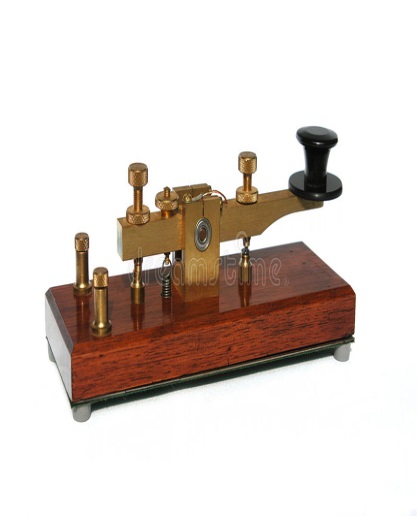 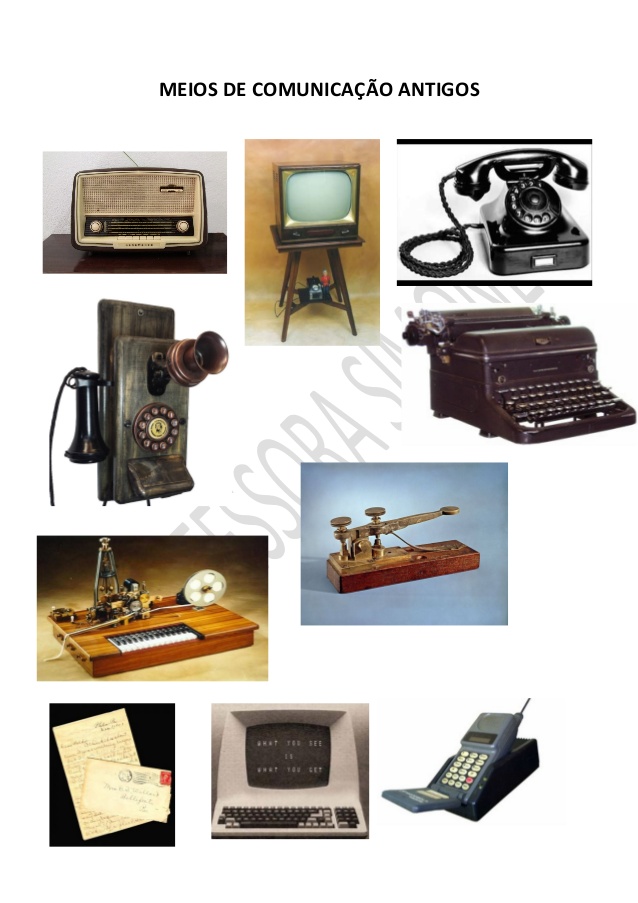 